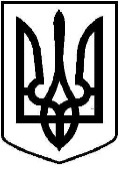 ЧОРТКІВСЬКА    МІСЬКА    РАДАВИКОНАВЧИЙ КОМІТЕТР І Ш Е Н Н Я04 квітня 2022 року 		                                                                              № 77Про визначення місць розміщення громадян, які у зв’язку з бойовими діями залишили місцепроживання /перебування В зв’язку із введенням воєнного стану в Україні, керуючись статтями 28, 29, 52, 60 Закону України «Про місцеве самоврядування в Україні», виконавчий комітет міської радиВИРІШИВ:1. Визначити місцем розміщення громадян, які у зв’язку з бойовими діями залишили місце проживання /перебування,  гуртожиток ( загальною площею 3175,1 кв.м.) Чортківської спеціалізованої школи-інтернат №3 спортивного профілю І-ІІІ ступенів ім. Романа Ільяшенка Чортківської міської ради, який потребує створення належних умов для проживання (проведення поточного ремонту та придбання матеріалів).2. Контроль за виконанням даного рішення покластина заступника міського голови з питань діяльності виконавчих органів міської ради Віктора ГУРИНА.Міський голова 		                 Володимир ШМАТЬКО